                                                                                                                                                                                                    АДМИНИСТРАЦИЯАЛЕХОВЩИНСКОГО СЕЛЬСКОГО ПОСЕЛЕНИЯ    ЛОДЕЙНОПОЛЬСКОГО МУНИЦИПАЛЬНОГО РАЙОНА ЛЕНИНГРАДСКОЙ ОБЛАСТИПОСТАНОВЛЕНИЕ от 14.02.2019 г.                       № 33 О внесении изменений в постановление от 04.09.2018г № 256 «Об утверждении схемы размещения нестационарных торговых объектов,на территории Алеховщинского сельского поселения»               В соответствии с Федеральными законами от 06.10.2003 года № 131-ФЗ «Об общих принципах организации местного самоуправления в Российской Федерации», от 28.12.2009 года № 381-ФЗ «Об основах государственного регулирования торговой деятельности в Российской Федерации», во исполнение приказа от 18.08.2016 года № 22 «О порядке разработки и утверждения схем размещения нестационарных торговых объектов на территории муниципальных образований Ленинградской области», а также на основании постановления Администрации Алеховщинского сельского поселения  от 21.10.2016 г № 240 «Об утверждении положения о порядке предоставления права на размещение  нестационарных торговых объектов на территории Алеховщинского сельского поселения », Администрация Алеховщинского сельского поселения  п о с т а н о в л я е т: 	      1.Внести изменения в постановление № 256 от 04.09.2018г ««Об утверждении схемы размещения нестационарных торговых объектов, на территории Алеховщинского сельского поселения».     1.1. Приложение 1 постановления изложить в новой редакции согласно приложению      2.Данное постановление опубликовать в средствах массовой информации и разместить на официальном сайте поселения.      3.Настоящее постановление вступает в силу после его официального опубликования.       4.Контроль за исполнением постановления оставляю за собой.Глава Администрации Алеховщинского сельского поселения                            А.И.Лопинова                                                                                                                                                                                                                            Утверждена постановлением Администрации                                                                                                                                         Алеховщинского сельского                                                                                                                                     от 14.02.2019 года  № 33                                                                                                                                       (приложение 1)Схема          размещения нестационарных торговых объектов на земельных участках, в зданиях,  строениях  и сооружениях,                   находящихся в государственной и муниципальной собственности на территории Алеховщинского сельского    поселения ГРАФИЧЕСКОЕ ИЗОБРАЖЕНИЕД.ЯРОВЩИНА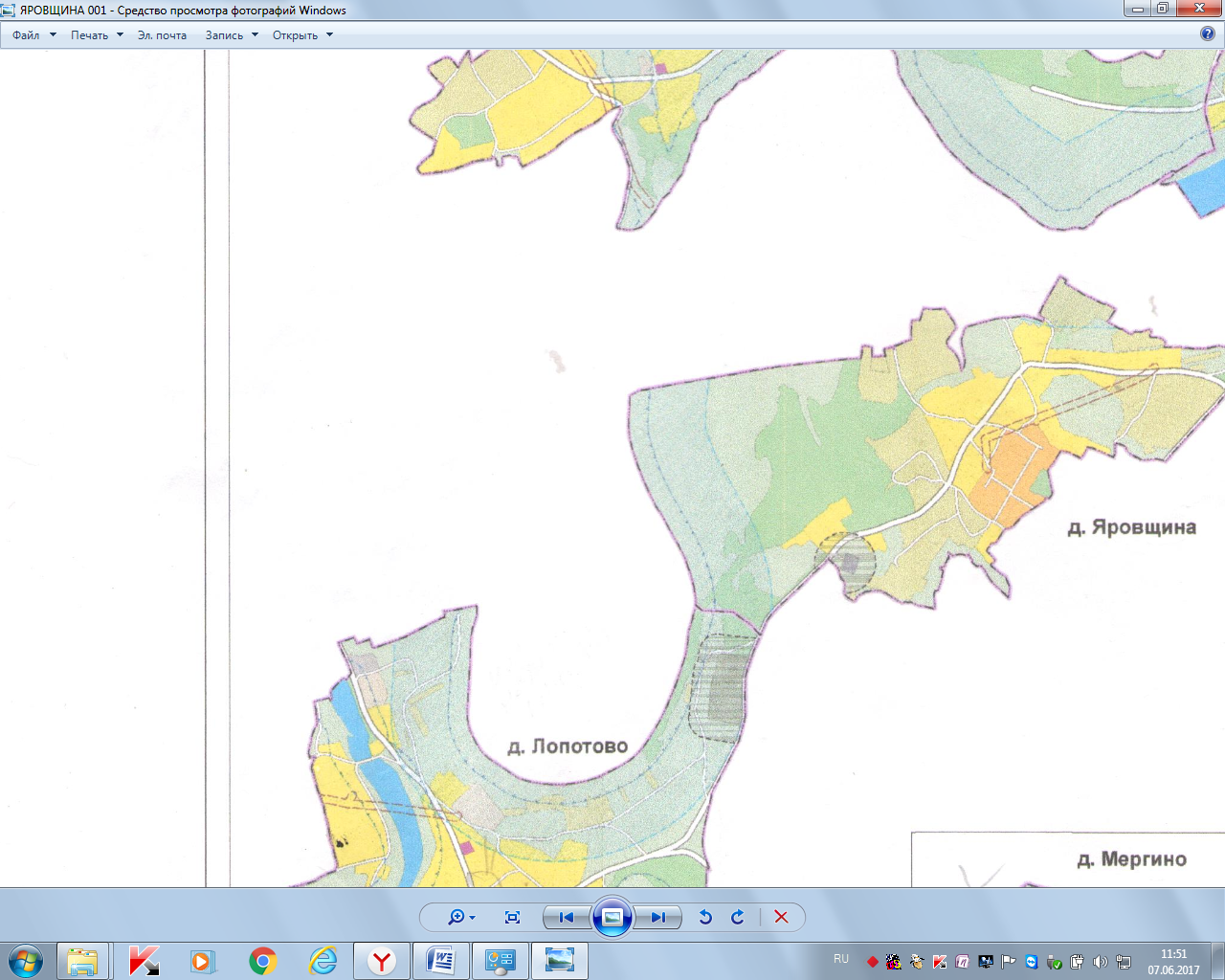 ДЕР.ТЕРВЕНИЧИ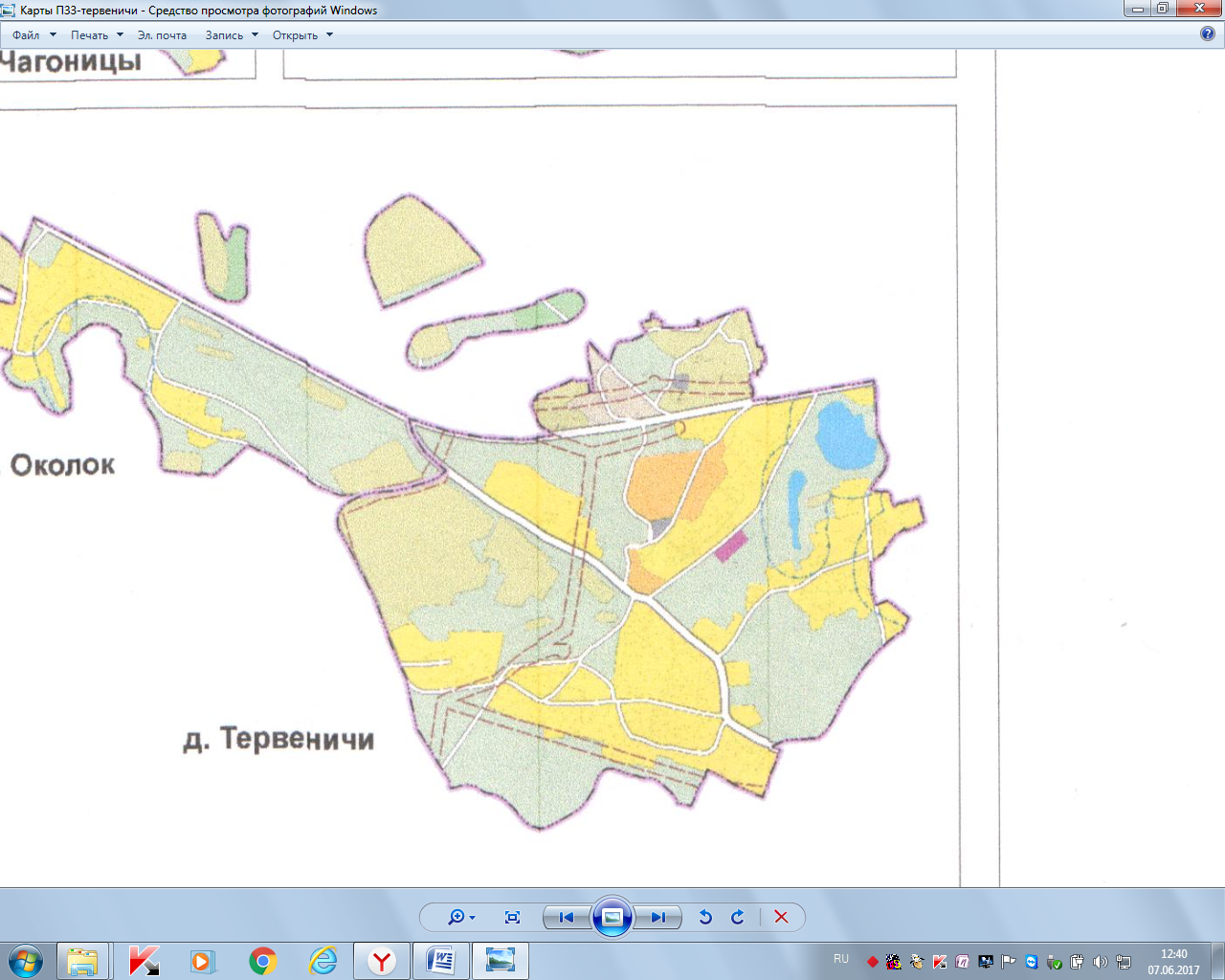 Поселок Мехбаза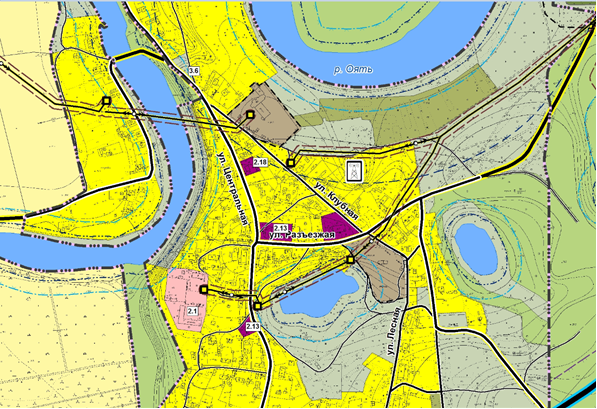 №
п/пАдресПлощадь земельногоучастка,здания,строения,сооруже-ния(кв.м)Кадастро-выйномер(  при наличии)Целевое назначениеземельного участка,здания, строения,сооружения
(ярмарка,выставка-продажа,дом культуры и другоеназначениес его указаниемХарактеристика нестационарного объектаХарактеристика нестационарного объектаХарактеристика нестационарного объектаХарактеристика нестационарного объектаХарактеристика нестационарного объекта№
п/пАдресПлощадь земельногоучастка,здания,строения,сооруже-ния(кв.м)Кадастро-выйномер(  при наличии)Целевое назначениеземельного участка,здания, строения,сооружения
(ярмарка,выставка-продажа,дом культуры и другоеназначениес его указаниемНаименование организации, индивидуального предпринимателяФорма торговли(павильон киоск, палатка, ярмарка, автофургон, цистерна, тележка, лоток и т.д.)площадь торгового объекта(кв.мСпециали-зация торговли(универсаль-ная,специал.),ассортимент(продов.,непродов.товары)№,дата,Срок договорааренды(субаренды)1.д.Яровщина(возле магазина)Розничная продажа товаровПрилавок, лоток, автомашинаНепродовольственные товары2д.Яровщина(возле магазина)Розничная продажа товаровПрилавок, лоток, машинаПродовольственные товары3д.Тервеничи, ул. Народная д.6Розничная продажа товаровПриловок, лоток автомашинаНепродовольственные товары4д.Тервеничи, ул. Народная, д.6Розничная продажа товаровПрилавок, лоток, автомашинаПродовольственные товары5п.Мехбаза (возле магазина РАЙПО)Розничная продажа товаровПрилавок, лоток, автомашинаПродовольственные товары6д.Имоченицы ( возле магазина РАЙПО)Розничная продажа товаровПрилавок, лоток, автомашинаПродовольственные товары7с.АлеховщинаРозничная продажа товаровПрилавок, лоток, автомашинаПродовольственные товары8п.ШархиничичРозничная продажа товаровПрилавок, лоток, автомашинаПродовольственные товары9п.Ребовичи (возле д.50)Розничная продажа товаровПрилавок, лоток, автомашинаПродовольственные товары10д.Надпорожье (возле магазина РАЙПО)Розничная продажа товаровПрилавок, лоток, автомашинаПродовольственные товары12д.Люговичи (возде магазина РАЙПО)Розничная продажа товаровПрилавок, лоток, автомашинаПродовольственные товары